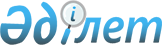 Об определении специально отведенных мест для осуществления выездной торговли в городе Уральске
					
			Утративший силу
			
			
		
					Постановление акимата города Уральска Западно-Казахстанской области от 20 мая 2016 года № 1426. Зарегистрировано Департаментом юстиции Западно-Казахстанской области 23 июня 2016 года № 4460. Утратило силу постановление акимата города Уральска Западно-Казахстанской области от 2 декабря 2016 года № 3960      Сноска. Утратило силу постановление акимата города Уральска Западно-Казахстанской области от 02.12.2016 № 3960 (вводится в действие по истечении десяти календарных дней после дня его первого официального опубликования).

      Руководствуясь Законами Республики Казахстан от 23 января 2001 года "О местном государственном управлении и самоуправлении в Республике Казахстан", от 12 апреля 2004 года "О регулировании торговой деятельности", акимат города ПОСТАНОВЛЯЕТ:

      1. Определить специально отведенные места для осуществления выездной торговли в городе Уральске согласно приложению.

      2. Выездную торговлю осуществлять в автолавках или в палатках (павильонах).

      3. Республиканскому государственному учреждению "Департамент по защите прав потребителей Западно-Казахстанской области Комитета по защите прав потребителей Министерства национальной экономики Республики Казахстан" (по согласованию) рекомендовать контроль за соблюдением санитарно-эпидемиологических правил и требовании на специально отведенных местах для выездной торговли.

      4. Государственному учреждению "Управление внутренних дел города Уральска Департамента внутренних дел Западно-Казахстанской области Министерства внутренних дел Республики Казахстан" (по согласованию) рекомендовать контроль недопущения торговли вне отведенных местах.

      5. Государственному учреждению "Отдел предпринимательства города Уральска" принять необходимые меры вытекающие из настоящего постановления.

      6. Руководителю государственного учреждения "Отдел предпринимательства города Уральска" (Р. Шауенов) обеспечить государственную регистрацию данного постановления в органах юстиции, его официальное опубликование в информационно-правовой системе "Әділет" и в средствах массовой информации.

      7. Контроль за исполнением настоящего постановления возложить на заместителя акима города Сатыбалдиева М.К.

      8. Настоящее постановление вводится в действие по истечении десяти календарных дней после дня его первого официального опубликования.



      "СОГЛАСОВАНО" 
Исполняющий обязанности руководителя 
Республиканского Государственного учреждения 
"Департамент по защите прав потребителей 
Западно-Казахстанской области Комитета 
по защите прав потребителей Министерство 
национальной экономики Республики Казахстан" 
____________________________ С.Н. Щербина 
20.05.2016 г.

      "СОГЛАСОВАНО" 
Начальник государственного учреждения 
"Управление внутренних дел города Уральска 
Департамента внутренних дел Западно-Казахстанской 
области Министерства внутренних дел Республики Казахстан", 
подполковник полиции 
______________________________ М.Е. Айкенов 
20.05.2016 г.

 Специально отведенные места для осуществления выездной торговли в городе Уральске 
					© 2012. РГП на ПХВ «Институт законодательства и правовой информации Республики Казахстан» Министерства юстиции Республики Казахстан
				
      Аким города

Н. Турегалиев
Приложение 
к постановлению 
акимата города Уральска 
№ 1426 от 20 мая 2016 года№

Места выездной торговли

1.

улица Курмангазы, на левой стороне остановки "Департамента Внутренних Дел Западно-Казахстанской области"

2.

улица Курмангазы, перед домом № 29/1

3.

улица Карбышева, перед домом № 64

4.

улица Курмангазы, перед домом № 104

5.

улица Курмангазы, перед домом № 169

6.

улица Курмангазы, перед домом № 208

7.

улица Студенческая, на левой стороне здании "Западно-Казахстанского Государственного Университета имени Махамбета Утемисова" 

8.

проспект Евразия, перед домом № 119

9.

улица Нефтеная, на левой стороне остановки садоводческого товарищество "Труд"

10.

проспект Евразия, перед домом № 59

11.

проспект Достык-Дружба, перед сквером имени Жубана Молдагалиева

12.

проспект Достык-Дружба, на пересечении улицы Ахмедиара Кусаинова, перед домом № 55

13.

проспект Достык-Дружба, перед домом № 203

14.

улица Сарайшык, перед домом № 34 

15.

проспект Достык-Дружба, перед домом № 195

16.

проспект Достык-Дружба, перед домом № 191/1

17.

улица Ихсанова, перед образовательным учреждением "Инженерно-технологический институт" 

18.

проспект Достык-Дружба, перед домом № 72

19.

проспект Достык-Дружба, перед домом № 206

20.

улица "Алмазова", перед домом № 59

21.

улица Шевченко, перед зданием акционерного общества "Казахтелеком"

22.

проспект Абулхайр хана, перед домом № 91/2

23.

проспект Абулхайр хана, перед домом № 101

24.

микрорайон Строитель, перед домом № 2/1

25.

улица Производственная, перед домом № 1 

26.

микрорайон Северо-Восток, перед домом № 46

27.

проспект Абулхайр хана, перед зданием автокомплекса "АвтоДрайв"

28.

4 микрорайон, перед домом № 4

29.

6 микрорайон, перед домом № 70

30.

6 микрорайон, перед домом № 4

31.

6 микрорайон, перед домом № 2

32.

7 микрорайон, перед домом № 6

33.

9 микрорайон, перед домом № 5

34.

улица Сырыма Датова, перед зданием "Автовокзала"

35.

улица Гагарина, на пересечении улицы Сырыма Датова, перед домом № 14

36.

улица Гагарина, на правой стороне здании "Управления дорожной полиции Департамента внутренних дел Западно-Казахстанской области"

37.

улица Джамбула, перед зданием Центра обслуживания населения

38.

улица Сырыма Датова, на пересечении улицы Джамбула, перед домом № 40

39.

улица Гагарина, на левой стороне остановки "Мясокомбинат"

40.

улица Дина Нурпейсовой, перед домом № 30 

41.

улица Шевченко, перед домом № 54

42.

улица Кердери, перед зданием Областной клинической больницы 

43.

улица Дина Нурпейсовой, перед зданием Училище № 3

44.

улица Дина Нурпейсовой, перед зданием образовательного учреждение "Атисо"

45.

улица Дина Нурпейсовой, на пересечении улицы Самарская, перед домом № 68 

46.

улица Дина Нурпеисовой, перед домом 14/1

47.

улица Жубана Молдагалиева, перед зданием офиса "КазТрансГаз"

48.

улица Шолохова, на пересечении улицы Циолковского, перед домом № 19

49.

улица Шолохова, перед зданием офиса "БатысГазСтрой"

50.

улица Шолохова, на правой стороне здании авто заправочной станции "Октан"

51.

улица Капана Мусина, перед зданием поликлиники № 4

52.

улица Сарайшык, перед домом № 19

53.

улица Есенжанова, перед домом № 1 

54.

улица Есенжанова, перед зданием завода "Омега"

55.

улица Московская, перед зданием автокомплекса "Vega"

56.

улица Кызылжарская, перед зданием поликлиники № 5

57.

поселковый округ Деркул, улица Трудовая, перед домом №6 

58.

поселковый округ Деркул, улица Трудовая, перед домом №8

59.

поселковый округ Круглоозерное, улица Комсомольская, на пересечении улицы 50 лет Октября

60.

поселковый округ Серебрякова, улица Красноармейская, перед домом № 29

61.

поселковый округ Желаево, улица Агрегатная, перед домом № 7

62.

поселковый округ Желаево, улица Агрегатная, перед домом № 46/1

63.

поселковый округ Зачаганск, улица 25 Чапаевской дивизии, перед домом № 2

64.

поселковый округ Зачаганск, улица Бокен би, между улицами, №3 и №4 

65.

поселковый округ Зачаганск, улица Монкеулы, перед зданием поликлиники № 6

66.

поселковый округ Зачаганск, улица Айткулова на пересечении улицы № 26

67.

поселковый округ Зачаганск, улица Саратовская, перед домом №22

68.

поселковый округ Зачаганск, улица Жангирхана, перед остановкой образовательного учреждение "Западно-Казахстанского Аграрно-технического университета имени Жангирхана"

69.

поселковый округ Зачаганск, улица Джанекешева, перед домом №4

70.

поселковый округ Зачаганск, улица 2-ая Линейная, перед домом №23 

71.

поселковый округ Зачаганск, улица Жангирхана, перед зданием образовательного учреждения "Медицинский колледж Западно-Казахстанской области" 

72.

улица Пойменная, на пересечении улицы Штыбы

73.

на левой стороне остановки садоводческих товариществ 1-ые, 2-ые дачные

74.

улица Циолковского, перед домом №6/1 

75.

улица Курмангазы, перед домом №206 

76.

улица Аманжолова, перед домом № 125

77.

улица Кердери, перед домом № 137

78.

проспект Евразия, перед домом № 64

79.

микрорайон Строитель, перед домом №26/1 

80.

улица Сарайшык, перед домом №25

81.

улица Гагарина, перед домом №40 

82.

4 микрорайон, перед домом №3/1

83.

4 микрорайон, перед домом №5

84.

4 микрорайон, перед домом №18

85.

6 микрорайон, перед домом №21

86.

6 микрорайон перед домом №71

87.

7 микрорайон, перед домом №3

88.

9 микрорайон, перед домом №1

89.

микрорайон Северо-Восток", перед домом №21 

90.

микрорайон Северо-Восток", перед домом №39

91.

микрорайон Строитель, перед домом №40

92.

микрорайон Строитель, перед домом №19

93.

микрорайон Строитель, перед домом №21

94.

микрорайон Строитель, перед домом №1/3

95.

улица Ивана Ларина, перед домом №2/1

96.

улица Ивана Ларина, перед домом №2

97.

улица Есенжанова, перед домом №3

98.

улица Ружейникова, перед домом №12

99.

поселковый округ Круглоозерное, улица Советская пересечение улицы Связистов

100.

поселковый округ Зачаганск, микрорайон "Болашак", улица Бокен би пересечение улицы №12

